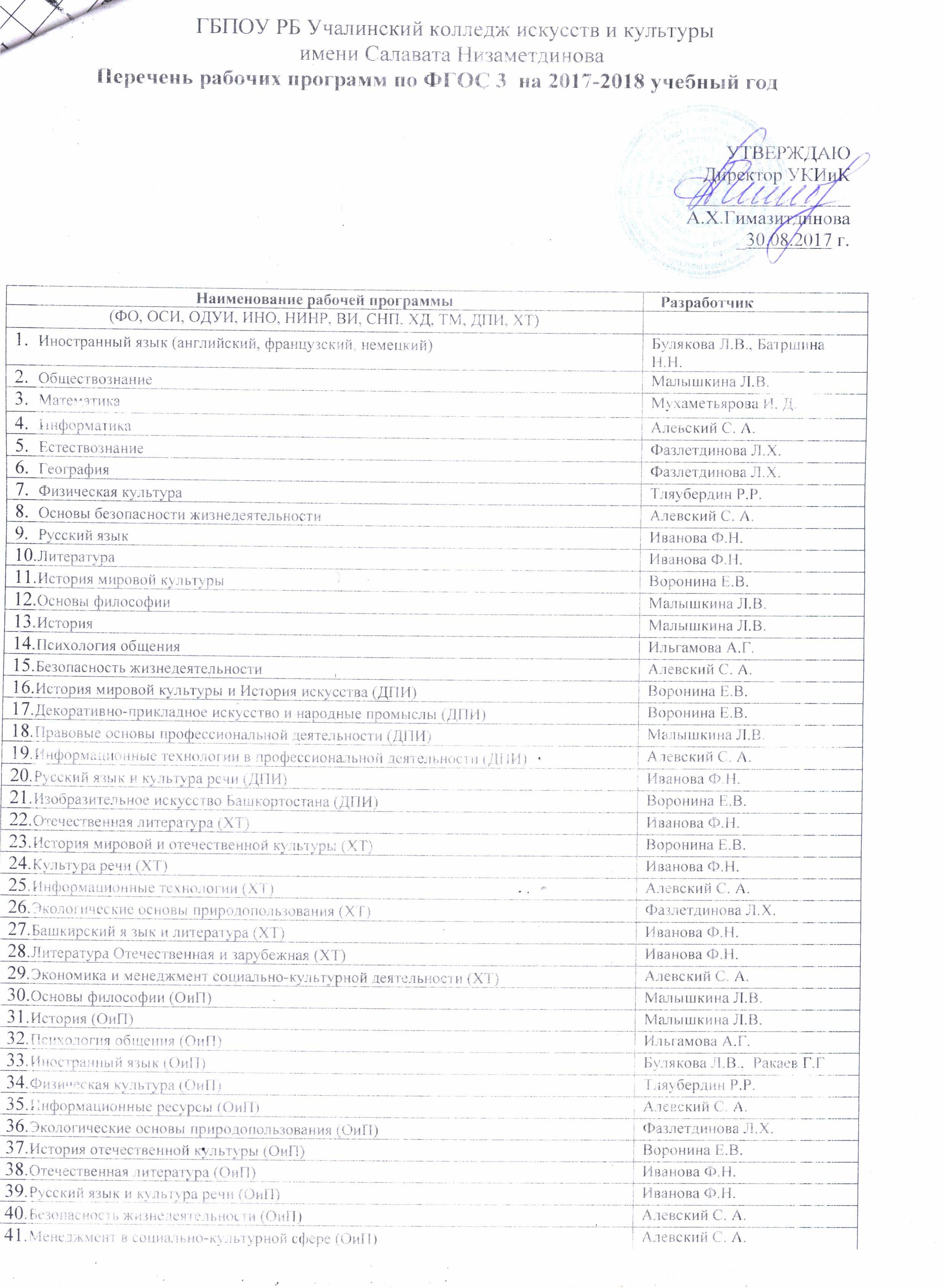  ГБПОУ РБ Учалинский колледж искусств и культурыимени Салавата НизаметдиноваПеречень рабочих программ по ФГОС 3  на 2017-2018 учебный годУТВЕРЖДАЮДиректор УКИиК_________________А.Х.Гимазитдинова_30.08.2017 г.Наименование рабочей программы  Разработчик(ФО, ОСИ, ОДУИ, ИНО, НИНР, ВИ, СНП, ХД, ТМ, ДПИ, ХТ)Иностранный язык (английский, французский, немецкий) Булякова Л.В., Батршина Н.Н.Обществознание Малышкина Л.В.Математика Мухаметьярова И, Д.Информатика Алевский С. А.Естествознание Фазлетдинова Л.Х.География Фазлетдинова Л.Х.Физическая культура Тляубердин Р.Р.Основы безопасности жизнедеятельности Алевский С. А.Русский язык Иванова Ф.Н.Литература Иванова Ф.Н.История мировой культуры Воронина Е.В.Основы философииМалышкина Л.В.История Малышкина Л.В.Психология общенияИльгамова А.Г.Безопасность жизнедеятельностиАлевский С. А.История мировой культуры и История искусства (ДПИ)Воронина Е.В.Декоративно-прикладное искусство и народные промыслы (ДПИ)Воронина Е.В.Правовые основы профессиональной деятельности (ДПИ)Малышкина Л.В.Информационные технологии в профессиональной деятельности (ДПИ)Алевский С. А.Русский язык и культура речи (ДПИ)Иванова Ф.Н.Изобразительное искусство Башкортостана (ДПИ)Воронина Е.В.Отечественная литература (ХТ)Иванова Ф.Н.История мировой и отечественной культуры (ХТ)Воронина Е.В.Культура речи (ХТ)Иванова Ф.Н.Информационные технологии (ХТ)Алевский С. А.Экологические основы природопользования (ХТ)Фазлетдинова Л.Х.Башкирский я зык и литература (ХТ)Иванова Ф.Н.Литература Отечественная и зарубежная (ХТ)Иванова Ф.Н.Экономика и менеджмент социально-культурной деятельности (ХТ)Алевский С. А.Основы философии (ОиП)Малышкина Л.В.История (ОиП)Малышкина Л.В.Психология общения (ОиП)Ильгамова А.Г.Иностранный язык (ОиП)Булякова Л.В.,  Ракаев Г.Г.Физическая культура (ОиП)Тляубердин Р.Р.Информационные ресурсы (ОиП)Алевский С. А.Экологические основы природопользования (ОиП)Фазлетдинова Л.Х.История отечественной культуры (ОиП)Воронина Е.В.Отечественная литература (ОиП)Иванова Ф.Н.Русский язык и культура речи (ОиП)Иванова Ф.Н.Безопасность жизнедеятельности (ОиП)Алевский С. А.Менеджмент в социально-культурной сфере (ОиП)Алевский С. А.История театрального искусства (ОиП)Воронина Е.В.Основы права (ОиП)Малышкина Л.В.Музыкальная информатика (ФО, ОСИ, ОДУИ, ИНО, НИНР, ВИ, СНП, ХД, ТМ)Алевский С. А.Основы педагогики (ФО, ОСИ, ОДУИ, ИНО, НИНР, ВИ, СНП, ХД, ТМ, ДПИ, ХТ)Малышкина Л.В.Возрастная психология (ФО, ОСИ, ОДУИ, ИНО, НИНР, ВИ, СНП, ХД, ТМ, ДПИ,ХТ)Ильгамова А.Г.Основы менеджмента (ФО, ОСИ, ОДУИ, ИНО, НИНР, ВИ, СНП, ХД, ТМ)Алевский С. А.Башкирский язык (ФО, ОСИ, ОДУИ, ИНО, НИНР, ХД, ТМ, ДПИ)Шарафутдинова З.Г.Башкирский язык и литература (ВИ, СНП)Шарафутдинова З.Г.Башкирский язык и литература  (ОиП)Шарафутдинова З.Г.ИКБ (ОиП)Шарафутдинова З.Г.53.02.03 «Инструментальное исполнительство. Фортепиано»53.02.03 «Инструментальное исполнительство. Фортепиано»Специальный инструмент фортепианоВалиуллина Э.Р.Ансамблевое исполнительствоВалиуллина Э.Р.Концертмейстерский классВалиуллина Э.Р.История исполнительского искусства, устройство клавишных инструментовВалиуллина Э.Р.Основы композицииИнструментоведениеДополнительный инструментКрайнов О.В.Беляева Л.В.Крайнов О.В.Методика обучения игре на инструментеВалиуллина Э.Р.Изучение методической литературы по вопросам педагогики, методики, изучение педагогического репертуараВалиуллина Э.Р.ДирижированиеЕремкина Е.Б. Чтение оркестровых партитур (с ОСИ)Валиуллина Э.Р.Изучение родственных инструментов (с ОСИ)Беляева Л.В.Технологический практикум Валиуллина Э.Р.Полифонический практикумВалиуллина Э.Р.Концертмейстерская подготовка (с ИНО)Крайнов О.В.Фортепианный дуэтВалиуллина Э.Р.Чтение с листа и транспозицияВалиуллина Э.Р.Основы организации учебного процессаКайбышева Э.К.Педагогическая практикаБеляева Л.В.ГИАВалиуллина Э.Р.53.02.03  «Инструментальное исполнительство.Оркестровые струнные инструменты»53.02.03  «Инструментальное исполнительство.Оркестровые струнные инструменты»Специальный инструмент скрипкаБеляева Л.В.Камерный ансамбль и квартетный классБеляева Л.В.Оркестровый класс, изучение родственных инструментов               Беляева Л.В.История исполнительского искусства, работа с оркестровыми партиямиинструментоведениеИзучение методической литературы по вопросам педагогики, методики, изучение педагогического репертуараБеляева Л.В.Беляева Л.В.История исполнительского искусства, работа с оркестровыми партиямиинструментоведениеИзучение методической литературы по вопросам педагогики, методики, изучение педагогического репертуараБеляева Л.В.Методика обучения игре на инструментеБеляева Л.В.Дирижирование Беляева Л.В.Чтение оркестровых партитурБеляева Л.В.Технологический практикум Беляева Л.В.Основы организации учебного процессаКайбышева Э.К.Педагогическая практикаБеляева Л.В.Производственная практикаБеляева Л.В.ГИАБеляева Л.В.53.02.03  «Инструментальное исполнительство.Оркестровые духовые и ударные инструменты»53.02.03  «Инструментальное исполнительство.Оркестровые духовые и ударные инструменты»Специальный инструмент Сарвалеева Г.Р.Ансамблевое исполнительство Чтение оркестровых партитурСарвалеева Г.Р.Сарвалеева Г.Р.История исполнительского искусства, инструментоведение, изучение родственных инструментовМетодика обучения игре на инструментеСарвалеева Г.Р.Сарвалеева Г.Р.Изучение методической литературы по вопросам педагогики, методики, изучение педагогического репертуараСарвалеева Г.Р.Оркестровый класс (с ИНО)Крайнов О. В.Инструментовка (с инструментоведением) с ИНО, НИНРСарвалеева Г.Р.Чтение с листа, работа с оркестровыми партиямиСарвалеева Г.Р.Основы организации учебного процессаКайбышева Э.К.Педагогическая практикаСарвалеева Г.Р.ГИАБеляева Л.В.53.02.03 «Инструментальное исполнительство Инструменты народного оркестра»53.02.03 «Инструментальное исполнительство Инструменты народного оркестра»Специальный инструмент Крайнов О.В.Специальный инструмент (домра)Ягафарова Э.В.Ансамблевое исполнительствоКрайнов О.В.Концертмейстерский классКрайнов О.В.Дирижирование Чтение оркестровых партитур   (с НИНР)Сагитов С.С.Юлдашбаев И. С.История исполнительского искусстваИнструментоведениеИзучение родственных инструментов                                          Алтынаманова Л.Ш.Сарвалеева Г.Р.Ягафарова Э.В.Методика обучения игре на инструменте                                          Алтынаманова Л.Ш.Изучение методической литературы по вопросам педагогики, методики (с НИНР)Алтынаманова Л. Ш.Оркестровый класс (НИНР, ОДУИ)Крайнов О. В.Инструментовка с инструментоведением (с ОДУИ)Сарвалеева Г.Р.Чтение с листа, работа с оркестровыми партиями (с НИНР)Юлдашбаев И. С.Концертмейстерская подготовкаКрайнов О. В.Педагогическая практикаБеляев А.В.ГИАБеляев А.В.Концертмейстерский классКрайнов О.В.Основы организации учебного процессаКайбышева Э.К.53.02.03  «Инструментальное исполнительствоНациональные инструменты народов России»53.02.03  «Инструментальное исполнительствоНациональные инструменты народов России»Специальный инструмент курайЗайнышев Т.Х.Специальный инструмент думбыраЯгафарова Э. В.Ансамблевое исполнительствоЗайнышев Т.Х.Концертмейстерский классЯгафарова Э. В.Дирижирование Чтение оркестровых партитур (ИНО)История исполнительского искусстваИнструментоведение (с ОДУИ)Изучение родственных инструментовЮлдашбаев И. С.Дирижирование Чтение оркестровых партитур (ИНО)История исполнительского искусстваИнструментоведение (с ОДУИ)Изучение родственных инструментовЮлдашбаев И. С.Алтынаманова Л.Ш.Сарвалеева Г.Р.Ягафарова Э.В.Методика обучения игре на инструменте (курай)Методика обучения игре на инструменте (думбыра)Изучение методической литературы по вопросам педагогики, методики (ИНО)Зайнышев Т.Х.Алтынаманова Л. Ш.Алтынаманова Л. Ш.Оркестровый класс (с ИНО)Инструментовка (с ОДУИ)Чтение с листа, работа с оркестровыми партиямиКрайнов О. В.Оркестровый класс (с ИНО)Инструментовка (с ОДУИ)Чтение с листа, работа с оркестровыми партиямиСарвалеева Г.Р.Оркестровый класс (с ИНО)Инструментовка (с ОДУИ)Чтение с листа, работа с оркестровыми партиямиЮлдашбаев И.С.Концертмейстерская подготовка (с ИНО)Крайнов О. В.Основы организации учебного процессаКайбышева Э.К.Педагогическая практикаГИАСарвалеева Г.Р.Педагогическая практикаГИАЗайнышев Т.Х.53.02.04  «Вокальное искусство» 53.02.04  «Вокальное искусство» Сольное камерное и оперное исполнительствоИсмагилова Ч.С., Валеева М.Т.Ансамблевое камерное и оперное исполнительствоИсмагилова Ч.С.Сценическое мастерствоИсмагилова С. Р., Валеева М.Т.Методика преподавания вокальных дисциплинИсмагилова Ч.С.Изучение методической литературы, изучение педагогического репертуараСахаутдинова Д.А.История вокального искусстваГимазитдинова А.Х.ФортепианоВалиуллина Э.Р.ДирижированиеЕрёмкина Е.Б.Дополнительный инструментЯгафарова Э.В. Хоровое сольфеджиоКайбышева Э.К.Сценическая речьИсмагилова С. Р.Сценическая подготовкаИсмагилова С. Р.Сценическое движениеИсмагилова С. Р. Сценическое мастерствоИсмагилова С.Р.Хоровое исполнительствоГалиахметова А.М.Основы хореографииКазиева И.А.Педагогическая практикаИсмагилова Ч.С.Основы организации учебного процессаКайбышева Э.К.ГИАВалеева М.Т.53.02.05   «Сольное и хоровое народное пение»53.02.05   «Сольное и хоровое народное пение»Сольное пениеВалеева М.Т.Ансамблевое пениеИсмагилова Ч.С.Актерское мастерствоИсмагилова С. Р.Методика преподавания вокальных дисциплинИсмагилова Ч.С., Валеева М.Т.Народное творчество и фольклорные традиции                          Алтынаманова Л. Ш.Методика работы с творческим коллективом                       Гимазитдинова А.Х.ДирижированиеЧтение ансамблевых и хоровых партитурЕрёмкина Е.Б.Трушкова И.Л.Методика работы с творческим коллективом                       Гимазитдинова А.Х. ДирижированиеЕрёмкина Е.Б.Областные певческие стили        Гимазитдинова А.Х.Расшифровка народной песни                         Гимазитдинова А.Х.Аранжировка народной песни                         Гимазитдинова А.Х.Сольное народное пениеВалеева М.Т.Основы народной хореографииКазиева И.А.Изучение и освоение инструментов народного оркестра        Ягафарова Э.В.Хоровой класс Ерёмкина Е.Б.Ансамблевое исполнительствоИсмагилова Ч.С.Педагогическая практикаИсмагилова Ч.С.Основы организации учебного процессаКайбышева Э.К. Производственная практикаВалеева М.Т.,Исмагилова Ч.С.ГИАВалеева М.Т.53.02.06  «Хоровое дирижирование».53.02.06  «Хоровое дирижирование».Дирижирование (ФО, ОСИ, ТМ)Чтение хоровых партитур, хороведениеЕремкина Е. БТрушкова И. Л.Постановка голосаВокальный ансамбль (ТМ)Трушкова И.Л.Юмабаева З. Г.Хоровая литератураКайбышева Э.К.Методика преподавания хоровых дисциплинТрушкова И.Л.Методика преподавания сольфеджиоКрайнова Е.Р.ФортепианоВалиуллина Э.Р..Изучение репертуара детских хоровЕремкина Е. Б.Аранжировка для ансамбля и хораДаушев И.З.Хоровой класс (СХНП)Хоровой класс (ХД)Еремкина Е. Б.Хоровое сольфеджиоКайбышева Э.К.Педагогическая практикаГалиахметова А. М.ГИАТрушкова И.Л.53.02.07  «Теория музыки»53.02.07  «Теория музыки»Народное музыкальное творчество (ТМ)Крайнова Е.Р.Современная гармония (ТМ)Альшеева Ф.Ф.Полифония (ТМ)Альшеева Ф.Ф.Педагогические основы преподавания музыкальной литературы (ТМ)Ишмакова А.Р.Основные системы музыкального образования (ТМ)Крайнова Е.Р.Методика преподавания сольфеджио (ТМ)Крайнова Е.Р.Методика преподавания ритмики (ТМ)Сергеева Е.Н.Методика преподавания фортепианоВалиуллина Э.Р.Изучение методической литературы по муз.-теоретическим дисциплинам (ТМ)Крайнова Е.Р.Основы дирижерской деятельности (с ФО, ОСИ)Еремкина Е. Б.Музейное и лекторское дело (ТМ)Ишмакова А.Р.Постановка голоса (ТМ)                                                            Трушкова И.Л..Основы сценической речиИсмагилова С.Р.Чтение клавиров (ТМ)Альшеева Ф.Ф.Музыкальная теле – и радио журналистика (ТМ)Крайнова Е.Р.Основы музыкальной критики и изучение музыковедческой литературы (ТМ)Ишмакова А.Р.Основы литературного и музыкального редактирования (ТМ)Крайнова Е.Р.Инструментоведение (ТМ)Айбатова Г.Т.Инструментовка (с инструментоведением)Айбатова Г.Т.Башкирская музыкальная литература и народное творчество (ТМ)Айбатова Г.Т.Теория музыкального содержания (ТМ)Альшеева Ф.Ф.Введение в специальность (ТМ)Сергеева Е.Н.Педагогическая практикаКрайнова Е.Р.Основы организации учебного процессаКайбышева Э.К.ГИАКрайнова Е.Р.Общие курсыЗарубежная музыкальная литература Крайнова Е. Р.Отечественная музыкальная литература Сергеева Е.Н.Сольфеджио Ишмакова А. Р.Элементарная теория музыки Айбатова Г. ТГармония Альшеева Ф.Ф.Анализ музыкальных произведений Альшеева Ф.Ф.Народная музыкальная культура Крайнова Е. Р.Башкирская  музыкальная литература Башкирское народное творчество Айбатова Г. ТАйбатова Г. ТОсновы психологии музыкального восприятия Сергеева Е.Н.Музыкальная грамота (ВИ, СНП)Айбатова Г.Т.Основы системы музыкального образования Беляева Л. В.Основы организации учебного процессаКайбышева Э.К.54.02.02 «Декоративно – прикладное искусство и народные промыслы»54.02.02 «Декоративно – прикладное искусство и народные промыслы»ПерспективаХажиева А.А.История мировой культуры и История искусства (ДПИ)Воронина Е.В.Пластическая анатомияХажиева А.А.РисунокФрюауф С.А.ЖивописьФрюауф С.А.ЦветоведениеФрюауф С.А..Художественное проектирование изделий декоративно-прикладного и народного творчества по виду «Художественная резьба по камню»Хуснуллина Ю.А.Методика преподавания ДПИ, организация учебного процессаШарафутдтнова И.И.Художественное проектирование изделий декоративно-прикладного и народного творчества по виду «Художественное ткачество и ковроткачество»Фрюауф С.А.,Шарафутдтнова И.И.Художественное проектирование изделий декоративно-прикладного и народного творчества по виду «Художественная роспись ткани»Узакбаева Г.М.,Хажиева А.А.Технология исполнения изделий декоративно-прикладного и народного искусства по виду «Художественная роспись ткани»Узакбаева Г.М.Технология исполнения изделий декоративно-прикладного и народного искусства по виду «Художественная резьба по камню»Хуснуллина Ю.А.,Шарафутдтнова И.И.Технология исполнения изделий декоративно-прикладного и народного искусства по виду «Художественное ткачество и ковроткачество»Шарафутдтнова И.И., Хажиева А.А.Декоративно-прикладное искусство и народные промыслы (ДПИ)Воронина Е.В.Работа с натуры на открытом воздухе (пленэр).Фрюауф С.А.Практика для получения первичных профессиональных навыков по виду «Художественная роспись ткани»».Узакбаева Г.М.,Хажиева А.А.Практика для получения первичных профессиональных навыков по виду «Художественное ткачество и ковроткачество»Узакбаева Г.М.Учебная практика по изучению памятников искусстваВоронина Е.В.Практика для получения первичных профессиональных навыков по виду «Художественная резьба по камню»Хуснуллина Ю.А.,Фрюауф С.А.Педагогическая практикаХуснуллина Ю.А.Исполнительская практика «Художественная роспись ткани»Узакбаева Г.М.Исполнительская практика «Художественная резьба по камню»Хуснуллина Ю.А.Исполнительская практика «Художественное ткачество и ковроткачество»Узакбаева Г.М.Производственная практикаХуснуллина Ю.А.Учебная практика (пленэр)Фрюауф С.А.ГИАХуснуллина Ю.А51.02.01  «Народное художественное творчество. Хореографическое творчество»51.02.01  «Народное художественное творчество. Хореографическое творчество»Народная художественная культураЗайнышева Ю. Р.История хореографического искусстваКазиева И.А.Основы этнографииГайсарова Г.Р.Народное художественное творчествоГайсарова Г.Р.Композиция и постановка танцаКазиева И.А.Классический танецМуратова Э. Р.Народный танецЗайнышева Ю. Р.Бальный танецМуратова Э.Р.Современный танец                                                                  Муратова Э.Р. Историко-бытовой танецМуратова Э.Р.Методика преподавания классического танца Методика преподавания народного танца           Зайнышева Ю. Р. Зайнышева Ю.Р.Методика работы с любительским творческим коллективомКазиева И.А.Социально-культурная деятельностьИсмагилова С. Р. Малый ансамбльЗайнышева Ю.Р.Основы музыкальных знанийГимазитдинова А. Х.Дуэтный танецАглеев В.М.Учебная практикаКазиева И.А.Педагогическая практикаКазиева И.А.ГИАЗайнышева Ю. Р.АНТЗайнышева Ю. Р.51.02.02 «Социально-культурная деятельность. Организация и постановка культурно-массовых мероприятий и театрализованных представлений»51.02.02 «Социально-культурная деятельность. Организация и постановка культурно-массовых мероприятий и театрализованных представлений»Организация СКДИсмагилова С. Р.Основы режиссерского и сценарного мастерстваИсмагилова С.Р.Исполнительская подготовка Исмагилова С.Р.Основа актерского мастерстваИсмагилова С.Р.Основы культурно-досуговой деятельностиИсмагилова С.Р.Сценарно-режиссёрские основы КДДИсмагилова С.Р.Оформление культурно-досуговых программИсмагилова С. Р.КультурологияИсмагилова С.Р.Сценическая пластикаИсмагилова С. Р.Словесное действиеИсмагилова С. Р.ГримИсмагилова С.Р.Постановка голосаКайбышева Э. К.Основы хореографииЗайнышева Ю.Р.История театрального искусстваВоронина Е.В.ПрактикаИсмагилова С.Р.Режиссура театрализованных представленийИсмагилова С.Р.Народное художественное творчествоГайсарова Г.Р.ГИАИсмагилова С.Р.«Общее фортепиано и концертмейстерство»«Общее фортепиано и концертмейстерство»Фортепиано, аккомпанемент и чтение с листа (ХД)Валиуллина Э.Р.Дополнительный инструмент «фортепиано» (ОСИ, ОДУИ, ИНО, НИНР, ВИ)Валиуллина Э.Р.Фортепиано, чтение с листа (ВИ, СХНП)Валиуллина Э.Р.